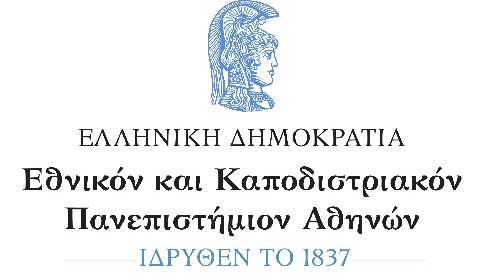 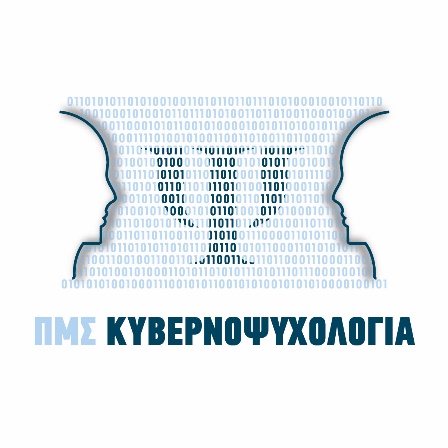 	ΦΙΛΟΣΟΦΙΚΗ ΣΧΟΛΗ	ΤΜΗΜΑ ΨΥΧΟΛΟΓΙΑΣ	ΠΜΣ «ΚΥΒΕΡΝΟΨΥΧΟΛΟΓΙΑ»	URL: cyberpsychology.psych.uoa.gr	email: cyberpsychology@psych.uoa.gr ΕΝΤΥΠΟ ΥΠΟΒΟΛΗΣ ΠΑΡΑΠΟΝΟΥ/ΕΝΣΤΑΣΗΣΑθήνα, X/XX/202XΠρος τη Γραμματεία του ΠΜΣ «Κυβερνοψυχολογία»ΟνοματεπώνυμοΟνοματεπώνυμοΑριθμός ΜητρώουΑριθμός ΜητρώουΤηλέφωνοΤηλέφωνοe-maile-mail(Παρακαλούμε διατυπώστε με συντομία, σαφήνεια και αντικειμενικότητα το παράπονο ή την ένστασή σας σχετικά με τις προσφερόμενες ακαδημαϊκές ή διοικητικές υπηρεσίες)(Παρακαλούμε διατυπώστε με συντομία, σαφήνεια και αντικειμενικότητα το παράπονο ή την ένστασή σας σχετικά με τις προσφερόμενες ακαδημαϊκές ή διοικητικές υπηρεσίες)(Παρακαλούμε διατυπώστε με συντομία, σαφήνεια και αντικειμενικότητα το παράπονο ή την ένστασή σας σχετικά με τις προσφερόμενες ακαδημαϊκές ή διοικητικές υπηρεσίες)(Παρακαλούμε διατυπώστε με συντομία, σαφήνεια και αντικειμενικότητα το παράπονο ή την ένστασή σας σχετικά με τις προσφερόμενες ακαδημαϊκές ή διοικητικές υπηρεσίες)(Παρακαλούμε διατυπώστε με συντομία, σαφήνεια και αντικειμενικότητα το παράπονο ή την ένστασή σας σχετικά με τις προσφερόμενες ακαδημαϊκές ή διοικητικές υπηρεσίες)Δηλώνω ότι συναινώ ρητά και ανεπιφύλακτα στην επεξεργασία των προσωπικών μου δεδομένων για τον σκοπό διαχείρισης της υποβολής παραπόνου/ένστασηςΔηλώνω ότι συναινώ ρητά και ανεπιφύλακτα στην επεξεργασία των προσωπικών μου δεδομένων για τον σκοπό διαχείρισης της υποβολής παραπόνου/ένστασηςΔηλώνω ότι συναινώ ρητά και ανεπιφύλακτα στην επεξεργασία των προσωπικών μου δεδομένων για τον σκοπό διαχείρισης της υποβολής παραπόνου/ένστασηςΔηλώνω ότι συναινώ ρητά και ανεπιφύλακτα στην επεξεργασία των προσωπικών μου δεδομένων για τον σκοπό διαχείρισης της υποβολής παραπόνου/ένστασηςΕπισυνάπτονται σχετικά έγγραφα με το παράπονο/ένστασηΕπισυνάπτονται σχετικά έγγραφα με το παράπονο/ένστασηΕπισυνάπτονται σχετικά έγγραφα με το παράπονο/ένστασηΕπισυνάπτονται σχετικά έγγραφα με το παράπονο/ένστασηΟ/Η αιτών/ούσαΟ/Η αιτών/ούσα(Υπογραφή)(Υπογραφή)(ονοματεπώνυμο)(ονοματεπώνυμο)